WORLD FIRST Gentleman’s Dub Club and The Skints Announce First Ever Joint Co-Headline TourOn sale 10am 14 October: https://myticket.co.uk/artists/gentlemans-dub-club-the-skints   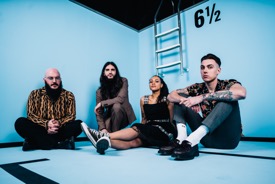 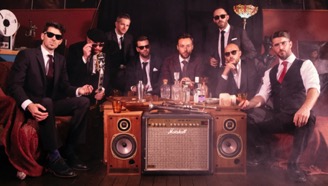 For the first time ever, icons of Dub and Ska, Gentleman’s Dub Club and The Skints, come together in a co-headline tour, that promises to be one of the biggest shows of its genre.  Kicking off in Portsmouth on 25 February, the x7-date tour includes Nottingham, Glasgow, Manchester, London and Bristol.Gentleman’s Dub Club said: “We cannot wait to get out on the road with The Skints! We’re such big fans of their work and doing a tour together is something we’ve been discussing for a long time - we’re so stoked to finally make it happen!”The Skints said: “The Skints x GDC love connection has been bubbling for years across the global festival circuit and in studios and reggae parties across London, but never with our bands on tour together, until now! We can’t wait for this long awaited and long in demand double bill to do some damage across a prime selection of our favourite UK cities!”Since their formation in early 2006, Gentleman’s Dub Club have become one of the most respected names in dub music, sealing themselves as festival favourites across the UK and Europe.  With every UK show to date a sell-out performance, including numerous sell-out nights at The Electric in Brixton, a return is highly anticipated by dub fans.  Fuse this with the UK’s premier punk/ska/reggae band, The Skints, who have played as the number 1 British presence across the North American scene, ignited theatre and festival stages across Europe, Japan and Mexico alongside their legendary sold out UK tours, and this co-headline run for 2023 promises to be little short of phenomenal.Tour Dates:February 2023Sat 25                  Portsmouth GuildhallSun 26                 Nottingham Rock CityTue 28                 Glasgow St. Luke’sMarch 2023Wed 01		Manchester O2 RitzThu 02		London RoundhouseFri 03		Bristol Marble FactorySat 04		Bristol Marble FactoryThe Skints info:https://www.facebook.com/theskintshttps://twitter.com/theskintshttps://www.instagram.com/theskints/https://www.theskints.co.uk/ https://open.spotify.com/artist/39k4UDTgsWe6NCi6hgnfc1?si=RcPlfH-EQQysxEbJ5Ejr9A&nd=1https://www.youtube.com/user/theskints/videoshttps://www.instagram.com/theskints/?hl=enGentleman’s Dub Club info:https://open.spotify.com/artist/6AGZSUNP6AVZ2BTxUsbJsr?si=Y2mmVbU1TdGPn2HQTm9_1g&nd=1https://www.instagram.com/gentlemansdubclub/https://www.youtube.com/user/GentlemansDubClub/featuredhttps://www.gentlemansdubclub.com/homehttps://www.facebook.com/gentlemansdubclubhttps://twitter.com/gentlemansdubFor more on info contact warren@chuffmedia.com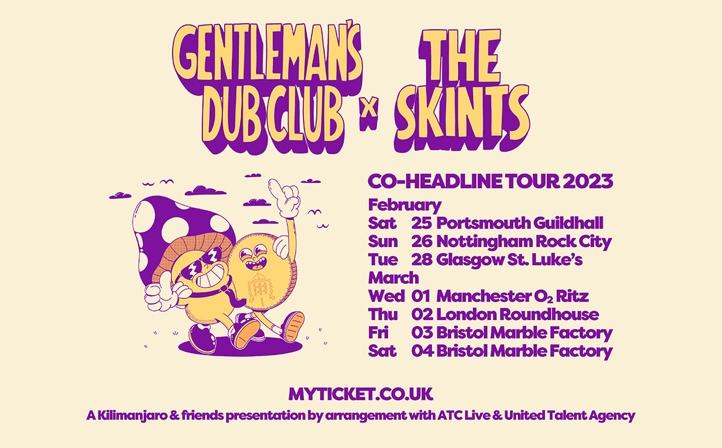 